ГУБЕРНАТОР ХАНТЫ-МАНСИЙСКОГО АВТОНОМНОГО ОКРУГА - ЮГРЫПОСТАНОВЛЕНИЕот 26 октября 2022 г. N 144О КООРДИНАЦИОННОМ СОВЕТЕ ПРИ ГУБЕРНАТОРЕ ХАНТЫ-МАНСИЙСКОГОАВТОНОМНОГО ОКРУГА - ЮГРЫ ПО ВЗАИМОДЕЙСТВИЮ С ОБЩЕРОССИЙСКИМОБЩЕСТВЕННО-ГОСУДАРСТВЕННЫМ ДВИЖЕНИЕМ ДЕТЕЙ И МОЛОДЕЖИРуководствуясь Федеральным законом от 14 июля 2022 года N 261-ФЗ "О российском движении детей и молодежи", Законом Ханты-Мансийского автономного округа - Югры от 19 ноября 2001 года N 75-оз "О Губернаторе Ханты-Мансийского автономного округа - Югры", постановляю:1. Создать Координационный совет при Губернаторе Ханты-Мансийского автономного округа - Югры по взаимодействию с Общероссийским общественно-государственным движением детей и молодежи (далее - Координационный совет).2. Утвердить Положение о Координационном совете и его состав (приложения 1, 2).ГубернаторХанты-Мансийскогоавтономного округа - ЮгрыН.В.КОМАРОВАПриложение 1к постановлению ГубернатораХанты-Мансийскогоавтономного округа - Югрыот 26 октября 2022 года N 144ПОЛОЖЕНИЕО КООРДИНАЦИОННОМ СОВЕТЕ ПРИ ГУБЕРНАТОРЕ ХАНТЫ-МАНСИЙСКОГОАВТОНОМНОГО ОКРУГА - ЮГРЫ ПО ВЗАИМОДЕЙСТВИЮ С ОБЩЕРОССИЙСКИМОБЩЕСТВЕННО-ГОСУДАРСТВЕННЫМ ДВИЖЕНИЕМ ДЕТЕЙ И МОЛОДЕЖИ(ДАЛЕЕ - ПОЛОЖЕНИЕ, КООРДИНАЦИОННЫЙ СОВЕТ)Раздел I. ОБЩИЕ ПОЛОЖЕНИЯ1. Координационный совет - совещательный орган Ханты-Мансийского автономного округа - Югры (далее - автономный округ), созданный для взаимодействия с Общероссийским общественно-государственным движением детей и молодежи, его региональными, местными и первичными отделениями (далее - Движение).2. Координационный совет осуществляет деятельность в соответствии с Конституцией Российской Федерации, Указом Президента Российской Федерации от 21 июля 2020 года N 474 "О национальных целях развития Российской Федерации на период до 2030 года", Федеральными законами от 29 декабря 2012 года N 273-ФЗ "Об образовании в Российской Федерации", от 30 декабря 2020 года N 489-ФЗ "О молодежной политике в Российской Федерации", от 14 июля 2022 года N 261-ФЗ "О российском движении детей и молодежи", иными федеральными законами, указами и распоряжениями Президента Российской Федерации, актами Правительства Российской Федерации, Уставом (Основным законом) автономного округа, законами автономного округа, постановлениями и распоряжениями Губернатора автономного округа, постановлениями и распоряжениями Правительства автономного округа, а также Положением.3. Координационный совет осуществляет свою деятельность на принципах равноправия его членов и гласности деятельности.Раздел II. ЦЕЛИ, ЗАДАЧИ И ФУНКЦИИ КООРДИНАЦИОННОГО СОВЕТА4. Цели Координационного совета:мониторинг и координация деятельности Движения в автономном округе;содействие в реализации программ работы Движения в автономном округе,координация разработки региональных программ, отвечающих целям Движения, определенным частью 1 статьи 2 Федерального закона от 14 июля 2022 года N 261-ФЗ "О российском движении детей и молодежи".5. Задачи Координационного совета:осуществление взаимодействия регионального отделения Движения, его местных и первичных отделений с исполнительными органами автономного округа и органами местного самоуправления муниципальных образований автономного округа, в ведении которых находятся вопросы образования, молодежной и семейной политики, здравоохранения, социальной политики, физической культуры и спорта, культуры, и иными организациями;содействие осуществлению профессиональной ориентации детей и молодежи с привлечением организаций-работодателей автономного округа;вовлечение в работу регионального отделения Движения детско-юношеских и молодежных объединений, осуществляющих социально значимую деятельность в автономном округе;взаимодействие с образовательными организациями, научными центрами и профессиональными сообществами в целях изучения и тиражирования лучших практик, методик по вопросам развития Движения, воспитания детей и молодежи в автономном округе;мониторинг и подготовка рекомендаций целевой поддержки перспективных региональных и муниципальных детских и молодежных инициатив и проектов;комплексный научно-экспертный мониторинг системы воспитательной работы с детьми и молодежью в автономном округе;участие в экспертной оценке заявок, представляемых на конкурсы, организованные в пределах деятельности Движения региональным отделением Движения;содействие развитию институтов наставничества, менторства и тьюторства в целях совершенствования подходов работы с детьми и молодежью.6. Для реализации задач, указанных в пункте 5 Положения, Координационный совет в пределах своей компетенции выполняет следующие функции:запрашивает и получает необходимую информацию от территориальных органов федеральных органов исполнительной власти, исполнительных органов автономного округа, органов местного самоуправления муниципальных образований автономного округа, организаций и объединений;формирует из состава своих членов рабочие группы в соответствии с целями и задачами Координационного совета;приглашает на заседания Координационного совета представителей территориальных органов федеральных органов исполнительной власти, органов государственной власти автономного округа, общественных объединений и иных лиц;направляет предложения исполнительным органам автономного округа по совершенствованию системы воспитательной работы с детьми и молодежью в автономном округе;осуществляет иные функции в соответствии с законодательством Российской Федерации.Раздел III. СОСТАВ И СТРУКТУРА КООРДИНАЦИОННОГО СОВЕТА7. Координационный совет состоит из председателя Координационного совета, заместителя председателя Координационного совета, ответственного секретаря и членов Координационного совета.8. Члены Координационного совета осуществляют свою деятельность на безвозмездной основе.Раздел IV. ОРГАНИЗАЦИЯ РАБОТЫ КООРДИНАЦИОННОГО СОВЕТА9. Координационный совет для достижения своих целей и задач взаимодействует с органами, структурными подразделениями Движения, его участниками, а также представителями образовательных организаций, научных центров, общественных организаций и объединений, а также с иными заинтересованными организациями в сфере работы с детьми и молодежью.Представители образовательных организаций, научных центров, общественных организаций и объединений, первичных отделений Движения, иных заинтересованных организаций в сфере работы с детьми и молодежью участвуют в заседании Координационного совета в качестве приглашенных лиц в случае рассмотрения вопросов, относящихся к деятельности непосредственно их организаций с целью выражения мнения.(п. 9 в ред. постановления Губернатора ХМАО - Югры от 27.06.2023 N 89)10. Работа Координационного совета осуществляется на основании плана деятельности (далее - План), включающего организацию научных исследований, разработку методических материалов, проведение конференций, семинаров и иных мероприятий.11. План утверждает своим решением Координационный совет по согласованию с Правлением Движения.12. Координационный совет проводит заседания по мере необходимости, но не реже одного раза в квартал.13. Председатель Координационного совета руководит заседаниями Координационного совета, подписывает протоколы заседаний, руководит проведением форумов, конференций, семинаров, дискуссий, иных мероприятий, организуемых в соответствии с Планом.В случае отсутствия председателя Координационного совета и (или) по его поручению полномочия председателя Координационного совета осуществляет его заместитель.14. Ответственный секретарь Координационного совета обеспечивает работу Координационного совета, готовит рабочие материалы к заседаниям, готовит и подписывает протоколы заседаний Координационного совета.15. Члены Координационного совета:готовят информационно-аналитические материалы, содержащие предложения по совершенствованию деятельности Движения;могут обратиться с инициативой по рассмотрению вопросов, относящихся к компетенции Координационного совета, направив ответственному секретарю Координационного совета свои предложения;участвуют в заседании лично, за исключением случаев отпуска или болезни, при которых в заседании Координационного совета участвует лицо, исполняющее обязанности члена Координационного совета по должности.16. Заседание Координационного совета считается правомочным, если на нем присутствует более половины его членов.В случае невозможности присутствовать на заседании член Координационного совета или лицо, его замещающее, вправе до начала заседания Координационного совета изложить свое мнение по рассматриваемым вопросам в письменной форме, которое учитывается при подсчете голосов.Решения Координационного совета принимаются простым большинством голосов членов Координационного совета, участвующих в заседании, и оформляются протоколом, который подписывает председатель Координационного совета либо лицо, председательствующее на заседании.В случае равенства голосов право решающего голоса принадлежит председательствующему на заседании Координационного совета.17. Члены Координационного совета могут участвовать в заседаниях дистанционно с помощью электронных либо иных технических средств, если при этом используются способы, позволяющие достоверно установить лицо, принимающее участие в заседании, участвовать ему в обсуждении вопросов повестки дня и голосовать.18. В случае дистанционного участия в заседании Координационного совета аутентификация участников заседания проводится способом, указанным в приглашении, которое направляет им вместе с повесткой дня предстоящего заседания по электронному адресу, ответственный секретарь Координационного совета.19. Решения Координационного совета могут быть приняты путем заочного голосования посредством отправки, в том числе с помощью электронных либо иных технических средств, документов, содержащих сведения о голосовании членов Координационного совета.20. Решение заочного голосования считается принятым при поступлении более половины голосов от общего числа членов Координационного совета.21. Организационно-техническое обеспечение деятельности Координационного совета осуществляет Департамент молодежной политики, гражданских инициатив и внешних связей автономного округа.(в ред. постановления Губернатора ХМАО - Югры от 27.06.2023 N 89)Приложение 2к постановлению ГубернатораХанты-Мансийскогоавтономного округа - Югрыот 26 октября 2022 года N 144СОСТАВКООРДИНАЦИОННОГО СОВЕТА ПРИ ГУБЕРНАТОРЕ ХАНТЫ-МАНСИЙСКОГОАВТОНОМНОГО ОКРУГА - ЮГРЫ ПО ВЗАИМОДЕЙСТВИЮ С ОБЩЕРОССИЙСКИМОБЩЕСТВЕННО-ГОСУДАРСТВЕННЫМ ДВИЖЕНИЕМ ДЕТЕЙ И МОЛОДЕЖИ(ДАЛЕЕ - КООРДИНАЦИОННЫЙ СОВЕТ)Губернатор Ханты-Мансийского автономного округа - Югры, председатель Координационного советаПервый заместитель Губернатора Ханты-Мансийского автономного округа - Югры, в ведении которого находится Департамент молодежной политики, гражданских инициатив и внешних связей Ханты-Мансийского автономного округа - Югры, заместитель председателя Координационного советаДиректор Департамента молодежной политики, гражданских инициатив и внешних связей Ханты-Мансийского автономного округа - Югры, ответственный секретарь Координационного советаЗаместитель Губернатора Ханты-Мансийского автономного округа - Югры, председатель комиссии по делам несовершеннолетних и защите их прав при Правительстве Ханты-Мансийского автономного округа - ЮгрыЗаместитель Губернатора Ханты-Мансийского автономного округа - Югры, в ведении которого находится Департамент образования и науки Ханты-Мансийского автономного округа - ЮгрыДиректор Департамента физической культуры и спорта Ханты-Мансийского автономного округа - ЮгрыДиректор Департамента образования и науки Ханты-Мансийского автономного округа - ЮгрыДиректор Департамента промышленности Ханты-Мансийского автономного округа - ЮгрыДиректор Департамента культуры Ханты-Мансийского автономного округа - ЮгрыУполномоченный по правам ребенка в Ханты-Мансийском автономном округе - ЮгреНачальник штаба регионального отделения Всероссийского детско-юношеского военно-патриотического общественного движения "ЮНАРМИЯ" Ханты-Мансийского автономного округа - Югры (по согласованию)Председатель Совета регионального отделения Общероссийского общественно-государственного движения детей и молодежи "Движение первых" Ханты-Мансийского автономного округа - Югры (по согласованию)Заместитель начальника полиции (по охране общественного порядка) УМВД России по Ханты-Мансийскому автономному округу - Югре (по согласованию)Председатель Совета местного отделения Общероссийского общественно-государственного движения детей и молодежи "Движение первых" в Нефтеюганском муниципальном районе Ханты-Мансийского автономного округа - Югры (по согласованию)Председатель Совета местного отделения Общероссийского общественно-государственного движения детей и молодежи "Движение первых" в городском округе Нягань Ханты-Мансийского автономного округа - Югры (по согласованию)Председатель Совета местного отделения Общероссийского общественно-государственного движения детей и молодежи "Движение первых" в Березовском муниципальном районе Ханты-Мансийского автономного округа - Югры (по согласованию)Председатель Совета местного отделения Общероссийского общественно-государственного движения детей и молодежи "Движение первых" в Кондинском муниципальном районе Ханты-Мансийского автономного округа - Югры (по согласованию)Председатель Совета местного отделения Общероссийского общественно-государственного движения детей и молодежи "Движение первых" в Советском муниципальном районе Ханты-Мансийского автономного округа - Югры (по согласованию)Председатель Совета местного отделения Общероссийского общественно-государственного движения детей и молодежи "Движение первых" в городском округе Покачи Ханты-Мансийского автономного округа - Югры (по согласованию)Председатель Совета местного отделения Общероссийского общественно-государственного движения детей и молодежи "Движение первых" в городском округе Югорск Ханты-Мансийского автономного округа - Югры (по согласованию)Председатель Совета местного отделения Общероссийского общественно-государственного движения детей и молодежи "Движение первых" в городском округе Урай Ханты-Мансийского автономного округа - Югры (по согласованию)Председатель Совета местного отделения Общероссийского общественно-государственного движения детей и молодежи "Движение первых" в городском округе Когалым Ханты-Мансийского автономного округа - Югры (по согласованию)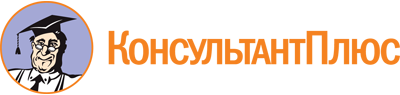 Постановление Губернатора ХМАО - Югры от 26.10.2022 N 144
(ред. от 18.08.2023)
"О Координационном совете при Губернаторе Ханты-Мансийского автономного округа - Югры по взаимодействию с Общероссийским общественно-государственным движением детей и молодежи"
(вместе с "Положением о Координационном совете при Губернаторе Ханты-Мансийского автономного округа - Югры по взаимодействию с Общероссийским общественно-государственным движением детей и молодежи")Документ предоставлен КонсультантПлюс

www.consultant.ru

Дата сохранения: 26.11.2023
 Список изменяющих документов(в ред. постановлений Губернатора ХМАО - Югры от 13.03.2023 N 33,от 27.06.2023 N 89, от 18.08.2023 N 130)Список изменяющих документов(в ред. постановления Губернатора ХМАО - Югры от 27.06.2023 N 89)Список изменяющих документов(в ред. постановлений Губернатора ХМАО - Югры от 27.06.2023 N 89,от 18.08.2023 N 130)